有机产品认证检查经历记录表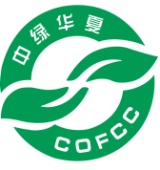 注：*检查员注册编号栏，实习检查员填写“实习”。附：现场检查计划书、现场检查见证评价报告（如有）。申请人信息姓名：             *检查员注册编号：             工作单位：                                       申请类别□检查员注册  □扩大注册专业范围受检查方信息名称：                                           地址：                                           联系人：               电话：                        （受检查方盖章确认）传真：                  现场检查时间     年    月    日－    月    日（首次会议日期－末次会议日期）检查的类别□新申报现场检查  □再认证现场检查  □其他        分工检查的部门、条款或过程见证评价信息□本次检查同时进行了见证评价，见证评价人：        □不涉及现场检查证明人确认检查组长（签字）：              电话：             受检查方代表（签字）：             电话：          